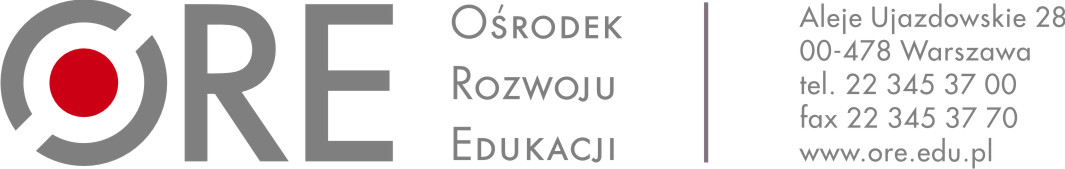 Załącznik nr 1FORMULARZ ZGŁOSZENIOWYna trenera do prowadzenia 4 godzin warsztatów w zakresie tematyki:      BLOK I – kompetencje nauczyciela BLOK II – diagnoza funkcjonalna w szkoleOświadczeniaProwadzę działalność gospodarczą, której zakres działania pokrywa się z przedmiotem zamówienia:          proszę wstawić znak „X’, jeśli TAK          Oświadczam, że wyrażam zgodę na przetwarzanie moich danych osobowych zgodnie z ustawą 
z 29.08.1997 r. o ochronie danych osobowych (Dz.U. z 2015 r. poz. 2135 z późn zm.), na potrzeby realizacji projektu Ośrodka Rozwoju Edukacji pn. Zwiększenie skuteczności działań pracowników systemu wspomagania i trenerów w zakresie kształcenia u uczniów kompetencji kluczowych.                                                                            proszę wstawić znak „X”  Oświadczam, że nie jestem powiązana/y są z beneficjentem lub osobami upoważnionymi do zaciągania zobowiązań w imieniu beneficjenta, w tym poprzez pozostawanie w związku małżeńskim, w stosunku pokrewieństwa lub powinowactwa w linii prostej, pokrewieństwa lub powinowactwa 
w linii bocznej do drugiego stopnia lub w stosunku przysposobienia, opieki lub kurateli.                                                                            proszę wstawić znak „X”  …………………………………………Podpis kandydata Informacje o kandydacie Informacje o kandydacie NazwiskoImięAdres do korespondencji WojewództwoPowiatAdres e-mail/tel. kontaktowyMiejsce pracyWymaganie formalne Wymaganie formalne 2.1. Wykształcenie co najmniej wyższe magisterskie2.1. Wykształcenie co najmniej wyższe magisterskieOpis spełnienia wymagania: nazwa uczelni, kierunek studiów, rok  uzyskania dyplomu, uzyskany tytuł Opis spełnienia wymagania: nazwa uczelni, kierunek studiów, rok  uzyskania dyplomu, uzyskany tytuł Prosimy o podanie ceny za wykonanie opisanego zadania:Prosimy o podanie ceny za wykonanie opisanego zadania:Prosimy o podanie ceny za wykonanie opisanego zadania:Przeprowadzenie warsztatówCena netto za 1 godzinę warsztatów
Cena brutto za 1 godzinę warsztatówPrzeprowadzenie warsztatów